Что делать, если вы чем-то недовольны?В какой-то момент «детсадовской карьеры» своего ребенка Вы можете обнаружить несогласие с некоторыми вопросами воспитания детей в нашем детском саду, неудовлетворенность качеством услуг и результатами развития ребенка или почувствовать неблагоприятное влияние на Вашу семью.Иногда нам только кажется, что что-то происходит не так или не в интересах Вашего ребенка. Иногда это имеет под собой реальные факты.Как только такое произойдет, незамедлительно обратитесь к заведующей детского сада. Возможно, вместе нам удастся снять Вашу тревогу или решить проблему.   Мы стремимся обеспечить комфорт и поддержку в развитии каждому ребенку.Если вы обнаружили неудовлетворенность или некоторое несогласие с тем, как организована жизнь детей в группе, Вам следует:1. Обсудить это с сотрудниками группы.2. Если этот разговор не помог решению проблемы, пожалуйста, обратитесь к заведующему МДОАУ ДС № 68 – Коноваловой Светлане Владимировны (тел.: 44-67-77)3. Если Вы по-прежнему неудовлетворены, обратитесь к главному специалисту по дошкольному воспитанию – Клинкова Надежда Александровна (тел.: 237-956).Единый Всероссийский телефон доверия для детей, подростков и их родителей (круглосуточно, бесплатно):8-800-2000-122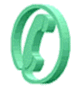 